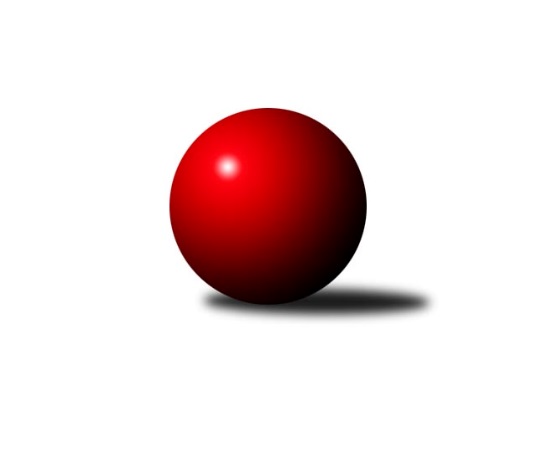 Č.10Ročník 2021/2022	18.5.2024 Jihomoravský KP dorostu 2021/2022Statistika 10. kolaTabulka družstev:		družstvo	záp	výh	rem	proh	skore	sety	průměr	body	plné	dorážka	chyby	1.	SK Baník Ratíškovice A	10	8	1	1	30.0 : 10.0 	(36.0 : 24.0)	1180	17	824	356	35.4	2.	SK Baník Ratíškovice B	10	6	2	2	27.0 : 13.0 	(38.0 : 22.0)	1213	14	858	354	26.1	3.	SKK Dubňany	8	6	1	1	25.0 : 7.0 	(37.0 : 11.0)	1185	13	846	339	28	4.	SK Podlužan Prušánky	9	5	2	2	21.0 : 15.0 	(29.5 : 24.5)	1145	12	828	317	29.9	5.	KK Vyškov	9	2	3	4	16.0 : 20.0 	(26.0 : 28.0)	1026	7	748	278	52.1	6.	KK Mor.Slávia Brno	9	3	1	5	14.0 : 22.0 	(20.5 : 33.5)	1046	7	750	296	46.1	7.	TJ Lokomotiva Valtice 	9	0	2	7	6.0 : 30.0 	(18.0 : 36.0)	918	2	684	234	52.8	8.	TJ Sokol Vracov B	10	0	2	8	9.0 : 31.0 	(17.0 : 43.0)	939	2	678	262	51Tabulka doma:		družstvo	záp	výh	rem	proh	skore	sety	průměr	body	maximum	minimum	1.	SK Podlužan Prušánky	6	3	2	1	14.0 : 10.0 	(21.5 : 14.5)	1201	8	1319	851	2.	SK Baník Ratíškovice A	4	3	1	0	12.0 : 4.0 	(16.0 : 8.0)	1130	7	1195	1092	3.	SK Baník Ratíškovice B	4	2	1	1	10.0 : 6.0 	(17.0 : 7.0)	1243	5	1283	1199	4.	SKK Dubňany	3	2	0	1	7.0 : 5.0 	(11.0 : 7.0)	1168	4	1201	1121	5.	KK Vyškov	5	1	2	2	9.0 : 11.0 	(17.0 : 13.0)	1053	4	1128	952	6.	KK Mor.Slávia Brno	5	1	0	4	5.0 : 15.0 	(10.5 : 19.5)	1065	2	1185	964	7.	TJ Sokol Vracov B	6	0	1	5	5.0 : 19.0 	(10.0 : 26.0)	903	1	1023	755	8.	TJ Lokomotiva Valtice 	4	0	0	4	1.0 : 15.0 	(8.0 : 16.0)	975	0	1112	865Tabulka venku:		družstvo	záp	výh	rem	proh	skore	sety	průměr	body	maximum	minimum	1.	SK Baník Ratíškovice A	6	5	0	1	18.0 : 6.0 	(20.0 : 16.0)	1192	10	1245	1094	2.	SKK Dubňany	5	4	1	0	18.0 : 2.0 	(26.0 : 4.0)	1190	9	1236	1162	3.	SK Baník Ratíškovice B	6	4	1	1	17.0 : 7.0 	(21.0 : 15.0)	1210	9	1277	1130	4.	KK Mor.Slávia Brno	4	2	1	1	9.0 : 7.0 	(10.0 : 14.0)	1041	5	1074	994	5.	SK Podlužan Prušánky	3	2	0	1	7.0 : 5.0 	(8.0 : 10.0)	1126	4	1167	1067	6.	KK Vyškov	4	1	1	2	7.0 : 9.0 	(9.0 : 15.0)	1020	3	1051	995	7.	TJ Lokomotiva Valtice 	5	0	2	3	5.0 : 15.0 	(10.0 : 20.0)	907	2	1066	680	8.	TJ Sokol Vracov B	4	0	1	3	4.0 : 12.0 	(7.0 : 17.0)	949	1	1256	674Tabulka podzimní části:		družstvo	záp	výh	rem	proh	skore	sety	průměr	body	doma	venku	1.	SK Baník Ratíškovice A	9	7	1	1	27.0 : 9.0 	(33.0 : 21.0)	1179	15 	3 	1 	0 	4 	0 	1	2.	SK Baník Ratíškovice B	9	6	2	1	26.0 : 10.0 	(37.0 : 17.0)	1200	14 	2 	1 	1 	4 	1 	0	3.	SKK Dubňany	7	5	1	1	21.0 : 7.0 	(31.0 : 11.0)	1190	11 	2 	0 	1 	3 	1 	0	4.	SK Podlužan Prušánky	8	4	2	2	18.0 : 14.0 	(24.5 : 23.5)	1138	10 	2 	2 	1 	2 	0 	1	5.	KK Vyškov	7	1	3	3	12.0 : 16.0 	(19.0 : 23.0)	1015	5 	1 	2 	1 	0 	1 	2	6.	KK Mor.Slávia Brno	8	2	1	5	10.0 : 22.0 	(15.5 : 32.5)	1046	5 	0 	0 	4 	2 	1 	1	7.	TJ Sokol Vracov B	8	0	2	6	8.0 : 24.0 	(15.0 : 33.0)	936	2 	0 	1 	3 	0 	1 	3	8.	TJ Lokomotiva Valtice 	8	0	2	6	6.0 : 26.0 	(17.0 : 31.0)	915	2 	0 	0 	4 	0 	2 	2Tabulka jarní části:		družstvo	záp	výh	rem	proh	skore	sety	průměr	body	doma	venku	1.	SKK Dubňany	1	1	0	0	4.0 : 0.0 	(6.0 : 0.0)	1166	2 	0 	0 	0 	1 	0 	0 	2.	KK Mor.Slávia Brno	1	1	0	0	4.0 : 0.0 	(5.0 : 1.0)	1065	2 	1 	0 	0 	0 	0 	0 	3.	SK Podlužan Prušánky	1	1	0	0	3.0 : 1.0 	(5.0 : 1.0)	1310	2 	1 	0 	0 	0 	0 	0 	4.	SK Baník Ratíškovice A	1	1	0	0	3.0 : 1.0 	(3.0 : 3.0)	1180	2 	0 	0 	0 	1 	0 	0 	5.	KK Vyškov	2	1	0	1	4.0 : 4.0 	(7.0 : 5.0)	1090	2 	0 	0 	1 	1 	0 	0 	6.	SK Baník Ratíškovice B	1	0	0	1	1.0 : 3.0 	(1.0 : 5.0)	1277	0 	0 	0 	0 	0 	0 	1 	7.	TJ Lokomotiva Valtice 	1	0	0	1	0.0 : 4.0 	(1.0 : 5.0)	935	0 	0 	0 	0 	0 	0 	1 	8.	TJ Sokol Vracov B	2	0	0	2	1.0 : 7.0 	(2.0 : 10.0)	935	0 	0 	0 	2 	0 	0 	0 Zisk bodů pro družstvo:		jméno hráče	družstvo	body	zápasy	v %	dílčí body	sety	v %	1.	Tomáš Květoň 	SK Baník Ratíškovice A 	10	/	10	(100%)	16	/	20	(80%)	2.	Aleš Zlatník 	SKK Dubňany  	7	/	7	(100%)	13	/	14	(93%)	3.	Pavlína Sedláčková 	SK Podlužan Prušánky  	7	/	8	(88%)	13.5	/	16	(84%)	4.	Taťána Tomanová 	SK Baník Ratíškovice B 	7	/	9	(78%)	14	/	18	(78%)	5.	Martina Koplíková 	SK Baník Ratíškovice B 	7	/	10	(70%)	13	/	20	(65%)	6.	Vojtěch Toman 	SK Baník Ratíškovice A 	6	/	8	(75%)	8.5	/	16	(53%)	7.	Kryštof Pevný 	KK Vyškov 	5	/	9	(56%)	12	/	18	(67%)	8.	David Kotásek 	SK Baník Ratíškovice A 	5	/	9	(56%)	8.5	/	18	(47%)	9.	Kristýna Ševelová 	SK Baník Ratíškovice B 	5	/	10	(50%)	11	/	20	(55%)	10.	Michal Veselý 	SKK Dubňany  	4	/	5	(80%)	8	/	10	(80%)	11.	Jindřich Doležel 	KK Mor.Slávia Brno 	4	/	5	(80%)	6	/	10	(60%)	12.	Kryštof Čech 	SK Podlužan Prušánky  	4	/	6	(67%)	8	/	12	(67%)	13.	Josef Němeček 	KK Mor.Slávia Brno 	4	/	8	(50%)	9	/	16	(56%)	14.	Adam Baťka 	TJ Sokol Vracov B 	4	/	8	(50%)	8	/	16	(50%)	15.	Jaroslav Harca 	SKK Dubňany  	3	/	5	(60%)	6	/	10	(60%)	16.	Anna Poláchová 	SK Podlužan Prušánky  	3	/	7	(43%)	7	/	14	(50%)	17.	Jakub Valko 	TJ Sokol Vracov B 	3	/	7	(43%)	4	/	14	(29%)	18.	Jakub Sáblík 	KK Vyškov 	3	/	8	(38%)	6	/	16	(38%)	19.	Zbyněk Škoda 	TJ Lokomotiva Valtice   	3	/	9	(33%)	10	/	18	(56%)	20.	Dominik Valent 	KK Vyškov 	2	/	4	(50%)	4	/	8	(50%)	21.	Vít Baránek 	TJ Lokomotiva Valtice   	2	/	7	(29%)	6	/	14	(43%)	22.	Radek Ostřížek 	SK Podlužan Prušánky  	1	/	1	(100%)	1	/	2	(50%)	23.	Patrik Jurásek 	SKK Dubňany  	1	/	2	(50%)	3	/	4	(75%)	24.	Tomáš Dáňa 	SK Baník Ratíškovice A 	1	/	2	(50%)	3	/	4	(75%)	25.	Filip Raštica 	TJ Sokol Vracov B 	1	/	2	(50%)	2	/	4	(50%)	26.	Veronika Hvozdecká 	KK Mor.Slávia Brno 	1	/	2	(50%)	1	/	4	(25%)	27.	Dominik Jandásek 	TJ Sokol Vracov B 	1	/	3	(33%)	2	/	6	(33%)	28.	Dan Vejr 	KK Mor.Slávia Brno 	1	/	3	(33%)	1	/	6	(17%)	29.	Marek Zaoral 	KK Vyškov 	1	/	5	(20%)	4	/	10	(40%)	30.	Jaromír Doležel 	KK Mor.Slávia Brno 	1	/	7	(14%)	3.5	/	14	(25%)	31.	Milan Zaoral 	KK Vyškov 	0	/	1	(0%)	0	/	2	(0%)	32.	Adéla Příkaská 	SK Baník Ratíškovice B 	0	/	1	(0%)	0	/	2	(0%)	33.	Martina Kapustová 	TJ Lokomotiva Valtice   	0	/	1	(0%)	0	/	2	(0%)	34.	Alžběta Vaculíková 	TJ Lokomotiva Valtice   	0	/	1	(0%)	0	/	2	(0%)	35.	Martin Imrich 	SK Podlužan Prušánky  	0	/	1	(0%)	0	/	2	(0%)	36.	Nikola Novotná 	KK Mor.Slávia Brno 	0	/	2	(0%)	0	/	4	(0%)	37.	Erik Pres 	TJ Sokol Vracov B 	0	/	3	(0%)	1	/	6	(17%)	38.	Jakub Šťastný 	TJ Sokol Vracov B 	0	/	4	(0%)	0	/	8	(0%)	39.	Romana Škodová 	TJ Lokomotiva Valtice   	0	/	7	(0%)	2	/	14	(14%)Průměry na kuželnách:		kuželna	průměr	plné	dorážka	chyby	výkon na hráče	1.	Prušánky, 1-4	1147	814	333	35.0	(382.6)	2.	Ratíškovice, 1-4	1144	811	333	37.0	(381.4)	3.	Dubňany, 1-4	1112	794	317	39.0	(370.8)	4.	KK MS Brno, 1-4	1104	792	312	37.2	(368.2)	5.	TJ Lokomotiva Valtice, 1-4	1040	768	271	52.6	(346.7)	6.	KK Vyškov, 1-4	1025	744	281	43.2	(342.0)	7.	TJ Sokol Vracov, 1-6	1011	740	270	45.3	(337.0)Nejlepší výkony na kuželnách:Prušánky, 1-4SK Podlužan Prušánky 	1319	8. kolo	Kryštof Čech 	SK Podlužan Prušánky 	505	10. koloSK Podlužan Prušánky 	1310	10. kolo	Pavlína Sedláčková 	SK Podlužan Prušánky 	479	8. koloSK Baník Ratíškovice B	1277	10. kolo	Jakub Valko 	TJ Sokol Vracov B	476	8. koloSK Podlužan Prušánky 	1268	5. kolo	Anna Poláchová 	SK Podlužan Prušánky 	453	3. koloSK Podlužan Prušánky 	1257	2. kolo	Martina Koplíková 	SK Baník Ratíškovice B	451	10. koloTJ Sokol Vracov B	1256	8. kolo	Kristýna Ševelová 	SK Baník Ratíškovice B	447	10. koloSK Baník Ratíškovice A	1223	5. kolo	Tomáš Květoň 	SK Baník Ratíškovice A	445	5. koloKK Vyškov	1037	3. kolo	Anna Poláchová 	SK Podlužan Prušánky 	439	8. koloSK Podlužan Prušánky 	851	3. kolo	Pavlína Sedláčková 	SK Podlužan Prušánky 	435	5. koloTJ Lokomotiva Valtice  	680	2. kolo	Filip Raštica 	TJ Sokol Vracov B	427	8. koloRatíškovice, 1-4SK Baník Ratíškovice B	1283	4. kolo	Martina Koplíková 	SK Baník Ratíškovice B	462	4. koloSK Baník Ratíškovice B	1251	6. kolo	Martina Koplíková 	SK Baník Ratíškovice B	460	1. koloSK Baník Ratíškovice B	1238	1. kolo	Martina Koplíková 	SK Baník Ratíškovice B	446	6. koloSKK Dubňany 	1236	4. kolo	Michal Veselý 	SKK Dubňany 	445	4. koloSK Baník Ratíškovice A	1221	9. kolo	Tomáš Květoň 	SK Baník Ratíškovice A	435	2. koloSK Baník Ratíškovice B	1220	2. kolo	Aleš Zlatník 	SKK Dubňany 	433	4. koloSK Baník Ratíškovice B	1199	9. kolo	Tomáš Květoň 	SK Baník Ratíškovice A	427	9. koloSK Baník Ratíškovice A	1195	2. kolo	Vojtěch Toman 	SK Baník Ratíškovice A	424	9. koloSK Baník Ratíškovice A	1117	8. kolo	Taťána Tomanová 	SK Baník Ratíškovice B	423	2. koloSK Baník Ratíškovice A	1117	6. kolo	Martina Koplíková 	SK Baník Ratíškovice B	421	2. koloDubňany, 1-4SK Baník Ratíškovice A	1245	3. kolo	Jaroslav Harca 	SKK Dubňany 	452	9. koloSKK Dubňany 	1201	9. kolo	Aleš Zlatník 	SKK Dubňany 	436	3. koloSKK Dubňany 	1201	6. kolo	Vojtěch Toman 	SK Baník Ratíškovice A	435	3. koloSKK Dubňany 	1181	3. kolo	Jaroslav Harca 	SKK Dubňany 	435	6. koloSKK Dubňany 	1121	1. kolo	David Kotásek 	SK Baník Ratíškovice A	409	3. koloKK Mor.Slávia Brno	1041	9. kolo	Aleš Zlatník 	SKK Dubňany 	404	6. koloKK Vyškov	995	1. kolo	Tomáš Květoň 	SK Baník Ratíškovice A	401	3. koloTJ Sokol Vracov B	915	6. kolo	Aleš Zlatník 	SKK Dubňany 	399	1. kolo		. kolo	Michal Veselý 	SKK Dubňany 	395	3. kolo		. kolo	Kryštof Pevný 	KK Vyškov	388	1. koloKK MS Brno, 1-4SK Baník Ratíškovice B	1237	8. kolo	Josef Němeček 	KK Mor.Slávia Brno	441	8. koloSKK Dubňany 	1195	2. kolo	Michal Veselý 	SKK Dubňany 	435	2. koloSK Baník Ratíškovice A	1187	7. kolo	Tomáš Květoň 	SK Baník Ratíškovice A	432	7. koloKK Mor.Slávia Brno	1185	8. kolo	Pavlína Sedláčková 	SK Podlužan Prušánky 	429	4. koloSK Podlužan Prušánky 	1167	4. kolo	Aleš Zlatník 	SKK Dubňany 	424	2. koloKK Mor.Slávia Brno	1070	4. kolo	Martina Koplíková 	SK Baník Ratíškovice B	423	8. koloKK Mor.Slávia Brno	1065	10. kolo	Kristýna Ševelová 	SK Baník Ratíškovice B	410	8. koloKK Mor.Slávia Brno	1040	2. kolo	Vojtěch Toman 	SK Baník Ratíškovice A	409	7. koloKK Mor.Slávia Brno	964	7. kolo	Taťána Tomanová 	SK Baník Ratíškovice B	404	8. koloTJ Lokomotiva Valtice  	935	10. kolo	Josef Němeček 	KK Mor.Slávia Brno	403	10. koloTJ Lokomotiva Valtice, 1-4SKK Dubňany 	1162	5. kolo	Aleš Zlatník 	SKK Dubňany 	421	5. koloSK Baník Ratíškovice B	1130	3. kolo	Tomáš Květoň 	SK Baník Ratíškovice A	419	1. koloTJ Lokomotiva Valtice  	1112	5. kolo	Martina Kapustová 	TJ Lokomotiva Valtice  	402	5. koloSK Podlužan Prušánky 	1108	9. kolo	Taťána Tomanová 	SK Baník Ratíškovice B	389	3. koloSK Baník Ratíškovice A	1094	1. kolo	Radek Ostřížek 	SK Podlužan Prušánky 	387	9. koloTJ Lokomotiva Valtice  	1015	9. kolo	Anna Poláchová 	SK Podlužan Prušánky 	387	9. koloKK Mor.Slávia Brno	994	6. kolo	Martina Koplíková 	SK Baník Ratíškovice B	378	3. koloTJ Lokomotiva Valtice  	964	6. kolo	Michal Veselý 	SKK Dubňany 	376	5. koloTJ Lokomotiva Valtice  	957	3. kolo	Zbyněk Škoda 	TJ Lokomotiva Valtice  	372	6. koloTJ Lokomotiva Valtice  	865	1. kolo	Dan Vejr 	KK Mor.Slávia Brno	365	6. koloKK Vyškov, 1-4SKK Dubňany 	1192	8. kolo	Vojtěch Toman 	SK Baník Ratíškovice A	442	10. koloSK Baník Ratíškovice A	1180	10. kolo	Aleš Zlatník 	SKK Dubňany 	429	8. koloSK Baník Ratíškovice B	1154	7. kolo	Kryštof Pevný 	KK Vyškov	408	10. koloKK Vyškov	1128	10. kolo	Jaroslav Harca 	SKK Dubňany 	405	8. koloKK Vyškov	1083	7. kolo	Kryštof Pevný 	KK Vyškov	403	7. koloKK Vyškov	1053	2. kolo	Kryštof Pevný 	KK Vyškov	401	5. koloKK Vyškov	1048	5. kolo	Taťána Tomanová 	SK Baník Ratíškovice B	399	7. koloKK Mor.Slávia Brno	1035	5. kolo	Tomáš Květoň 	SK Baník Ratíškovice A	398	10. koloKK Vyškov	996	8. kolo	Martina Koplíková 	SK Baník Ratíškovice B	383	7. koloKK Vyškov	952	4. kolo	Marek Zaoral 	KK Vyškov	377	10. koloTJ Sokol Vracov, 1-6SK Baník Ratíškovice B	1240	5. kolo	Martina Koplíková 	SK Baník Ratíškovice B	453	5. koloSKK Dubňany 	1166	10. kolo	Taťána Tomanová 	SK Baník Ratíškovice B	419	5. koloSK Podlužan Prušánky 	1145	1. kolo	Adam Baťka 	TJ Sokol Vracov B	416	7. koloKK Mor.Slávia Brno	1074	3. kolo	Pavlína Sedláčková 	SK Podlužan Prušánky 	415	1. koloKK Vyškov	1051	9. kolo	Aleš Zlatník 	SKK Dubňany 	406	10. koloTJ Lokomotiva Valtice  	1037	7. kolo	Kryštof Pevný 	KK Vyškov	396	9. koloTJ Sokol Vracov B	1023	5. kolo	Adam Baťka 	TJ Sokol Vracov B	394	1. koloTJ Sokol Vracov B	1004	3. kolo	Josef Němeček 	KK Mor.Slávia Brno	391	3. koloTJ Sokol Vracov B	943	10. kolo	Jaroslav Harca 	SKK Dubňany 	388	10. koloTJ Sokol Vracov B	927	9. kolo	Anna Poláchová 	SK Podlužan Prušánky 	384	1. koloČetnost výsledků:	4.0 : 0.0	4x	3.0 : 1.0	9x	2.0 : 2.0	7x	1.0 : 3.0	10x	0.0 : 4.0	10x